2.4 Utilisation des fonctions de référence – ExercicesExercice 1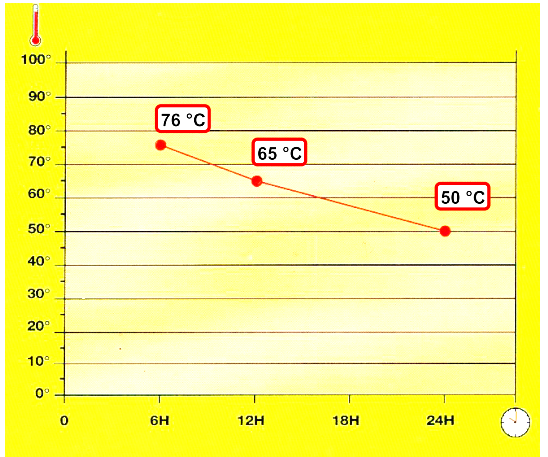 Un chef de chantier vient d’acheter un récipient isotherme pour tenir sa boisson au chaud.Le  graphique  ci-contre  figure  sur  le carton d’emballage.Le graphique représente l’évolution de la température en degré Celsius de la boisson contenue dans le récipient isotherme en fonction de la durée en heure.1) Déterminer en utilisant la représentation graphique donnée :a) les coordonnées des 3 points qui figurent sur ce graphique ;b) la température de la boisson après neuf heures passées dans le récipient isotherme ;c) la durée qui correspond à une température de la boisson de 55°C.2)  Pour  améliorer  la  précision  des  résultats  de  la lecture  graphique,  cette  situation  est modélisée par la fonction f  telle que :f (t) = 1,5 t + 85 pour  t appartenant à l’intervalle [6 ; 24]. a) Compléter le tableau de valeurs de la fonction f.b) Tracer la représentation graphique de f à l’aide de la calculatrice graphique ou d’unlogiciel.3) Déterminer en utilisant la représentation graphique :a) f(13) ;b) t0 tel que f (t0) = 60.4) Le chef de chantier n’aime pas sa boisson quand sa température est inférieure à 60 °C. Après une durée de 6 h dans le récipient isotherme rempli le matin, la boisson est à 76 °C à midi. Indiquer s'il pourra boire sa boisson comme il l’aime sept heures plus tard. (D’après sujet de BEP Secteur 2 Métropole – Mayotte – Réunion Session juin 2011)Exercice 2 :Un particulier souhaite installer des panneaux photovoltaïques pour sa résidence principale. Pour  réaliser  son  projet, il  consulte  deux  installateurs  dont  les  conditions  de vente  sont données ci-dessous :Entreprise Chardon : prix hors taxes (H.T.) du matériel : 5,20 € parWatt-crête (Wc). Forfait pour la pose : 3 500 €.Entreprise Luminon : prix hors taxes (H.T.) du matériel : 6,60 € parWatt-crête (Wc). Pose gratuite.I)  Étude  de  la  proposition  faite  par l’entreprise  Chardon  :1)  Calculer le prix à payer hors taxes pour une installation de panneaux photovoltaïques dont la puissance est égale à 1 000 Wc.2) On considère la fonction f définie par f(x) = 5,2x + 3 500 sur l’intervalle [0 ; 3 000] oùx représente la puissance (en Wc) de l’installation ;f(x) représente le prix hors taxes (H.T.) de l’installation.a) Compléter le tableau de valeurs de la fonction f ci-dessous.b) Tracer la représentation graphique de la fonction f  à d’un logiciel ou de la calculatrice.II) Comparaison des propositions faites par les deux entreprisesOn considère la fonction g définie par g(x) = 6,6x sur l’intervalle [0 ; 3 000] oùx représente la puissance (en Wc) de l’installation ;g(x) représente le prix hors taxes (H.T.) de l’installation réalisée par l’entreprise Luminon.1) Tracer sa représentation graphique Dg dans le repère précédent.2) Déterminer   graphiquement   l’entreprise   pour   laquelle   l’installation   de   panneaux  photovoltaïques de 1 000 Wc est la moins chère.3) Résoudre l’équation f(x) = g(x).4) En déduire l’entreprise la plus avantageuse selon la puissance (en Wc) des panneaux photovoltaïques installés.III) Finalisation du projetCe particulier opte pour une installation de panneaux photovoltaïques de puissance égale à 3 000 Wc. Il bénéficie de la T.V.A. à 5,5 %.Calculer le prix toutes taxes comprises (T.T.C.) qu’il devra payer pour cette installation dont le prix hors taxes (H.T.) pose comprise est égal à 19 100 €.(D’après sujet de BEP Secteur 6 DOM – TOM Session juin 2011)Exercice 3 :Dans un magasin de sport, les vendeurs ont le choix entre deux possibilités de rémunération mensuelle.option A : 1 650 € mensuel quel que soit le montant des ventes.option B : Une partie fixe de 1 320 € mensuel et une partie variable correspondant à 6 % desventes réalisées.1) Calculer le montant du salaire mensuel perçu par une vendeuse ayant choisi l’option Blorsqu’elle réalise des ventes pour un montant de 2 500 €.2) Pour l’option B, le montant s du salaire mensuel perçu par une vendeuse en fonction du montant v des ventes réalisées est exprimé par l’une des relations suivantes :s = 1320 – 0,06 v      s = 1320 + 0,06 v      s = 1650 – 0,06 v      s = 1650 + 0,06 vRecopier la relation correcte parmi les quatre propositions données ci-dessus.3) On considère la fonction  f  définie sur l’intervalle [0 ; 10 000] par  f(x) = 0,06 x + 1 320 où x représente le montant des ventes réaliséesf(x) représente le montant du salaire mensuel perçu correspondant au choix B.a) Compléter le tableau de valeurs de la fonction f.b) En utilisant le repère ci-dessous, tracer la représentation graphique de la fonction f.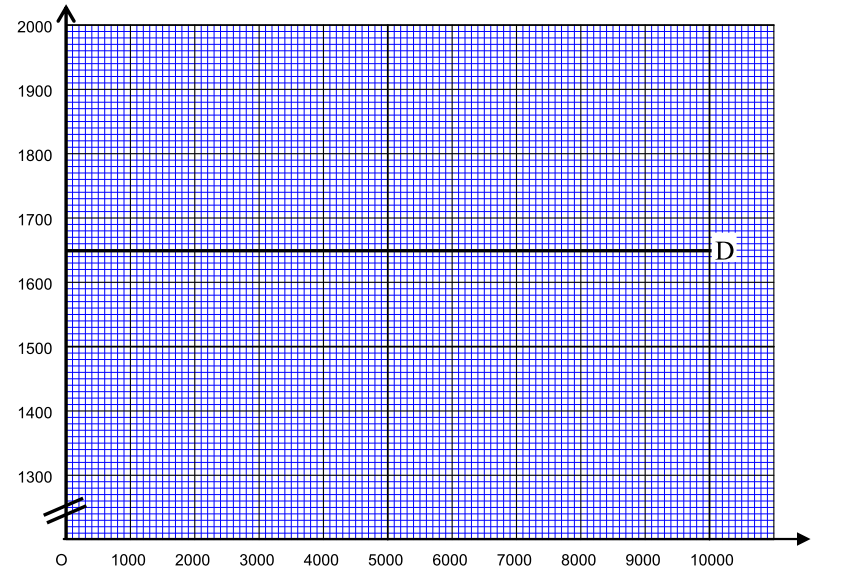 4) Pour l’option A, le montant du salaire mensuel perçu par une vendeuse est représenté par la droite D tracée sur le graphique précédent.Déterminer  graphiquement  le  montant  des  ventes  que  doit  réaliser  une  vendeuse  ayant choisi l’option B pour que son salaire mensuel  soit identique à celui d’une vendeuse ayant choisi l’option A. Laisser apparents les traits nécessaires à la lecture.                     (D’après sujet de BEP Secteur 6 Métropole – la Réunion - Mayotte Session juin 2011)t61224valeur de f(t)Puissance  (en Wc)x01 5003 000Prix à payer H.T. (en €)f(x) = 5,2x + 3 500x05 00010 000f(x) = 0,06 x+1320